Årsmøte for 20209,10.	Valg av deltagere NRK og NKK region årsmøterDENNE STEMMESEDDELEN BRUKES VED PERSONLIG FREMMØTEEventuelle forhåndsstemmer må legges i lukket konvolutt, som merkes «forhåndsstemme 2021» og som legges i separat konvolutt som sendes til Stig Brathaug, Blindheimsvegen 62, 6012 Ålesund innen 15 mars 2021. Valgsedler som kan brukes til dette finnes på hjemmesiden sammen med innkallingen.NB! Styremedlemmer/varamedlemmer :Den som får færrest stemmer blir varamedlem.NBNBNBPå grunn av Covid-19 situasjonen ble det ikke avholdt valg 2020. Derfor er alle på valg i 2021. For å komme inn i riktig spor igjen, slik at ikke hele styret byttes hver gang, så vil de 2 styremedlemmer/varamedlemmer med lavest antall stemmer, samt leder, velges kun for 1 år.DENNE STEMMESEDDELEN BRUKES VED PERSONLIG FREMMØTEEventuelle forhåndsstemmer må legges i lukket konvolutt, som merkes «forhåndsstemme 2021» og som legges i separat konvolutt som sendes til Stig Brathaug, Blindheimsvegen 62, 6012 Ålesund innen 15 mars 2021. Valgsedler som kan brukes til dette finnes på hjemmesiden sammen med innkallingen.DENNE STEMMESEDDELEN BRUKES VED PERSONLIG FREMMØTEEventuelle forhåndsstemmer må legges i lukket konvolutt, som merkes «forhåndsstemme 2021» og som legges i separat konvolutt som sendes til Stig Brathaug, Blindheimsvegen 62, 6012 Ålesund innen 15 mars 2021. Valgsedler som kan brukes til dette finnes på hjemmesiden sammen med innkallingen.Stemmeseddel Årsmøte for 2020, avd. SunnmøreSTYRETS SAMMENSETNING i 2021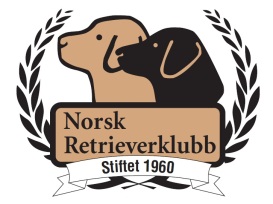 Sett inntil 2 xLeder 1 årJarle Øyen, 1 årNyKassererLidvar Hjelle, 2 årNyOrdinært StyremedlemSett inntil 4 xOrdinært StyremedlemGrete MelsetherGjenvalgOrdinært StyremedlemFrida LødemelGjenvalgOrdinært StyremedlemJannicke NygårdGjenvalgOrdinært StyremedlemAnja Roiha SundeGjenvalgOrdinært StyremedlemPaul BrownGjenvalgStemmeseddel Årsmøte for 2020, avd. SunnmøreValgkomite og revisor i 2021Sett inntil 1 xRevisor 1 årJurjen van WeertGjenvalgMedlemmer velges for 1 årSett inntil 3 xValgkomiteArild BrathaugNyValgkomiteAre KnudsenNyValgkomiteJarle ØyenNyStemmeseddel Årsmøte for 2020, avd. SunnmørePersoner til å møte ved Norsk Retrieverklubb sin Generalforsamling 2021 og Årsmøte NKK Region Nordvestlandet 2021Norsk Retrieverklubb Generalforsamling 2021Norsk Retrieverklubb Generalforsamling 2021Sett inntil 2 xJarle ØyenLidvar Hjelle Frida LødemelPaul BrownGrete MelsetherJannicke NygårdAnja Roiha SundeÅrsmøte NKK Region Nordvestlandet 2021Årsmøte NKK Region Nordvestlandet 2021Sett inntil 2 xFrida LødemelGrete MelsetherJarle ØyenPaul BrownLidvar HjelleAnja Roiha SundeJannicke Nygård